Publicado en  el 19/10/2015 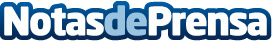 Sebastián Mora hace doblete en el Europeo de ciclismoDatos de contacto:Nota de prensa publicada en: https://www.notasdeprensa.es/sebastian-mora-hace-doblete-en-el-europeo-de Categorias: Fútbol Ciclismo http://www.notasdeprensa.es